=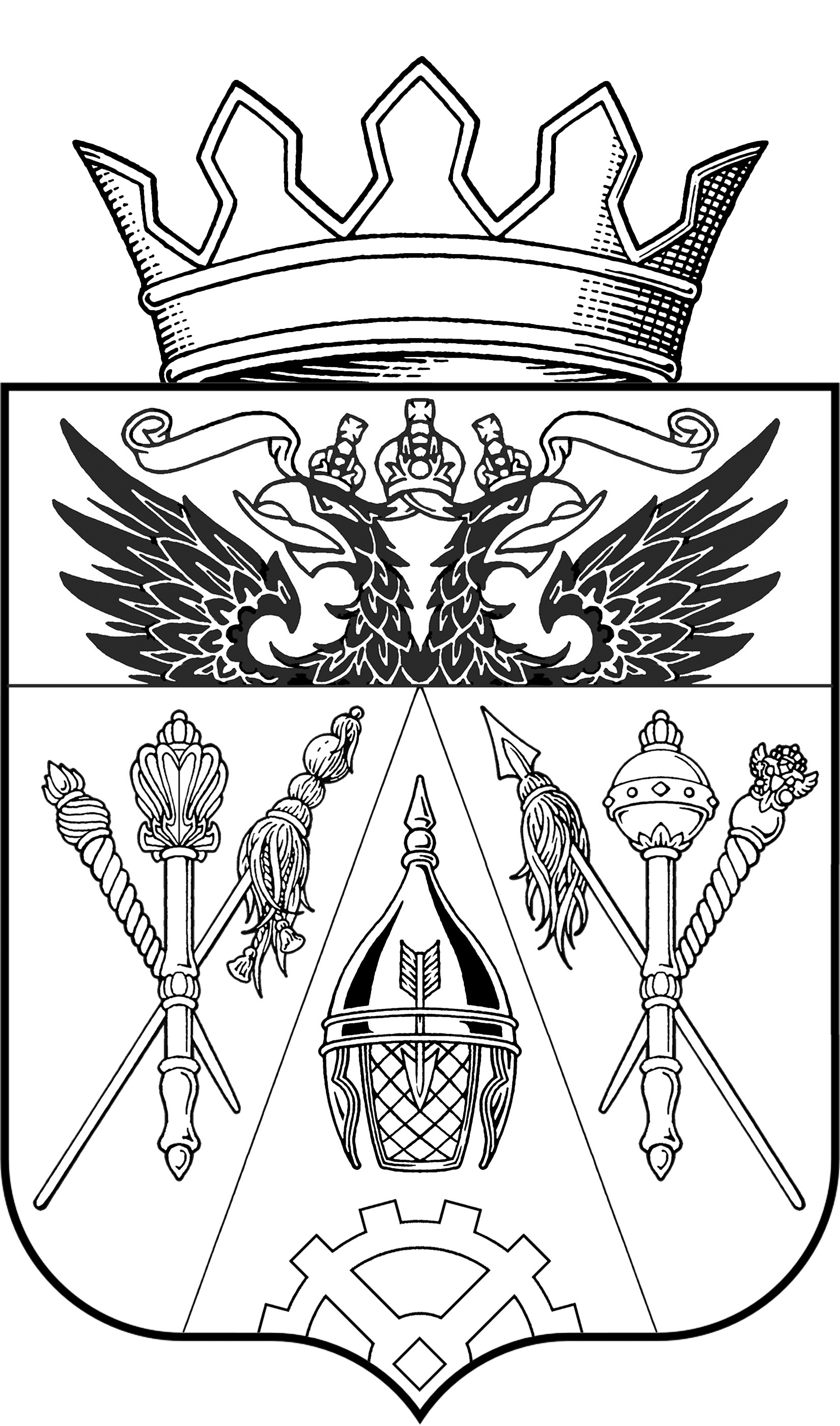 АДМИНИСТРАЦИЯ СТАРОЧЕРКАССКОГО СЕЛЬСКОГО ПОСЕЛЕНИЯПОСТАНОВЛЕНИЕ               В соответствии с Федеральным законом от 06.10.2003 № 131-ФЗ «Об общих принципах организации местного самоуправления в РФ»; Областным законом от 25.10.2002 № 273-ЗС «Об административных правонарушениях»;  Федеральным законом от 06.10.2003 № 131-ФЗ «Об общих принципах организации местного самоуправления в РФ»; в соответствии с Федеральным законом от 27.07.2010 № 210-ФЗ «Об организации предоставления государственных и муниципальных услуг»; Областным законом от 25.10.2002 № 273-ЗС «Об административных правонарушениях»; Решением Собрания депутатов Старочеркасского сельского поселения от 30.06.2014  г.  № 69 «Об утверждении Правил благоустройства территории Старочеркасского сельского поселения»,-ПОСТАНОВЛЯЮ:        Внести в Постановление Администрации Старочеркасского сельского поселения от 11.06.2020 г №54 Об утверждении Административного регламента по    предоставлению       муниципальной услуги « Согласование проектных решений по отделке фасадов (паспортов цветовых решений фасадов) при реконструкции и ремонте зданий, сооружений и временных объектов»1. п. 7 п.п 3.1.4., 4., 4.1., 4.2., 4.3., 4.4., 4.5., 4.6., 4.7., 4.8., 6.,  Приложения № 1 к постановлению администрации Старочеркасского сельского поселения от 11.06.2020 г. №54 Об утверждении Административного регламента по    предоставлению муниципальной услуги «Согласование проектных решений по отделке фасадов (паспортов цветовых решений фасадов) при реконструкции и ремонте зданий, сооружений и временных объектов» исключить из перечня следующие документы: Акт органа опеки и попечительства о назначении опекуна или попечителя; Документ, подтверждающий право собственности, владения, пользования на объект недвижимого имущества (за исключением;Регистрационное удостоверение, выданное уполномоченным органом в порядке, установленном законодательством в месте его издания до момента создания Учреждения юстиции по государственной регистрации прав на недвижимое имущество и сделок с ним на территории Ростовской области (выданное организациями технической инвентаризации) ,   Договор купли-продажи (удостоверенный нотариусом);Договор дарения (удостоверенный нотариусом;Договор мены (удостоверенный нотариусом) ;Договор ренты (пожизненного содержания с иждивением) (удостоверенный нотариусом);Свидетельство о праве на наследство по закону (выданное нотариусом);Свидетельство о праве на наследство по завещанию (выданное нотариусом);Решение суда; Выписка из ЕГРЮЛ (для юридических лиц).2.  Постановление подлежит официальному опубликованию в Информационном бюллетене правовых актов органа местного самоуправления Старочеркасского сельского поселения и размещению на официальном сайте Старочеркасского сельского поселения.3. Контроль за исполнением настоящего постановления оставляю за собой.И.о. главы  администрацииСтарочеркасского сельского поселения                                              С.М. Богданов                                                                         Постановление вносит:Ведущий специалист администрации Старочеркасского сельского поселенияРешетникова О.С.           2022 г.№ст-ца Старочеркасскаяст-ца Старочеркасскаяст-ца Старочеркасскаяст-ца Старочеркасскаяст-ца СтарочеркасскаяО внесении изменений в п. 7 Регламента и Приложения №1 к постановлению администрации Старочеркасского сельского поселения от 11.04.2021г. № 54 Об утверждении Административного регламента по    предоставлению       муниципальной услуги «Согласование проектных решений по отделке фасадов (паспортов цветовых решений фасадов) при реконструкции и ремонте зданий, сооружений и временных объектов»